I. ÚtmutatóA jelen olvasólecke a családjogi jogviszonyokkal összefüggő nemperes eljárások második anyagrészét tartalmazza. A lecke révén részletes képet kap a házastársi vagyonközösség életközösség fennállása alatti megszüntetéséről és a kapcsolattartás végrehajtásáról. Ennek során megismerkedhet az eljárások alapjával és a vonatkozó jogforrásokkal, valamint az eljárások megindításának, a bírósági eljárás menetének és a bírósági határozatoknak, illetve az azokkal szembeni jogorvoslatoknak a szabályozásával. A lecke végén található kérdések ezúttal is a megszerzett tudás ellenőrzését és a vizsgára való felkészülést hivatottak biztosítani.II. TananyagA családjogi kapcsolatokkal összefüggő eljárások többsége polgári per keretében, azaz a Pp. alapján folyik (lásd ehhez a személyi állapottal kapcsolatos pereket). A nemperes eljárások létét ezen a területen az indokolja, hogy az adott ügy megítélése egyszerű vagy a felmerült helyzet kezelése gyors bírói fellépést igényel.Házastársi vagyonközösség megszüntetése az életközösség fennállása alattA házastársak között a házasság megkötésével házastársi vagyonközösség jön létre, kivéve, ha a házas felek a házasságkötés előtt házassági vagyonjogi megállapodást kötnek, amellyel a házassági életközösség időtartamára a közös vagyon keletkezését kizárják. A házastársi vagyonközösség megszűnik az életközösség megszűnésével, a felek életközösség fennállása alatt megkötött vagyonjogi megállapodásával, amellyel a jövőre nézve kizárják a vagyonközösséget, továbbá akkor is, ha azt a bíróság az életközösség fennállása alatt (a felek kérelmére) megszünteti. A tárgyalt nemperes eljárás az utolsó esetkörhöz kapcsolódik, amelynek eredményeként a felek között a továbbiakban a vagyonelkülönítés szabályai lesznek irányadók.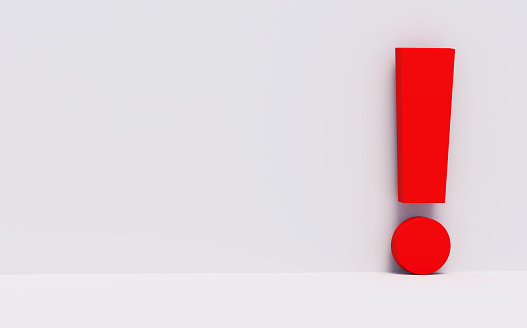 A vagyonközösség megszüntetését meg kell különböztetni a házastársi közös vagyon megosztásától, amelyre a vagyonközösség megszűnésének bármelyik esetében sor kerülhet szerződéssel vagy (a felek közötti konszenzus hiányában) bírósági határozattal. Az anyagi jogi háttér a Ptk. Családjogi Könyvében található (Ptk. 4:54. §). Az eljárási szabályokat a Bpnp. tartalmazza (17-22. §), vagyis erre az eljárásra vonatkoznak a bírósági polgári nemperes eljárások általános rendelkezései (Bpnp. 1. §) és az ebben a törvényben szabályozott nemperes eljárások közös szabályai (Bpnp. 2.§). A felek a házassági jogviszonyból következően értelemszerűen a házastársak, azaz a férj és a feleség.Az eljárás megindítása tekintetében mind a korábban hatályos joganyagban, mind a pozitív jogban változatos szabályozást tapasztalunk. A korábbi irányadó jogforrás, a Ppék. a felek közös kérelmére tette ezt lehetővé [Ppék. 7. § (2) bekezdés], míg a Csjt.  (a házasságról, a családról és a gyámságról szóló 1952. évi IV. törvény) bármelyik házastárs számára biztosította ezt a jogosultságot (Csjt. 31. § (1) bekezdés). (Ennek vélhetően az volt az oka, hogy a Csjt. a hatályba lépését követő kezdeti időszakban még nem tette lehetővé, hogy a felek vagyonjogi szerződést kössenek a házasság fennállása alatt, így az életközösség fennmaradása esetén a vagyonközösséget kizárólag a bíróság közreműködésével tudták megszüntetni a házastársak.)A jelenleg hatályos eljárásjogi szabályok alapján az eljárás szintén kizárólag közös kérelemre, vagyis csak a házastársak egyetértése esetén indítható meg [Bpnp. 19. § (1) bekezdés]. Nem hagyható azonban figyelmen kívül, hogy az eljárás megindítása vonatkozásában a Ptk. Családjogi Könyve is tartalmaz előírást, amely a közös kérelem mellett azt is lehetővé teszi, hogy a házastársak bármelyike megindíthassa az eljárást [Ptk. 4:54. § (1) bekezdés §]. A jogalkotónak a Bpnp. megalkotása és elfogadása során vélhetően ez az anyagi jogi rendelkezés elkerülte a figyelmét. De lege ferenda vagy a két jogszabály összhangba hozása vagy a Ptk. e rendelkezésének hatályon kívül helyezése lenne szükséges. Utóbbi megoldás azért lenne célszerűbb, mert a Ptk. e szabályhelye eljárásjogi jellegű, amely nyilvánvalóan idegen az anyagi jogi kódexben. Mindaddig azonban a lex posterior derogat legi priori elv alapján a Bpnp. rendelkezését kell irányadónak tekinteni.A Bpnp. helyesen azért teszi lehetővé az eljárás kezdeményezését kizárólag a felek közös kérelmére, mert amennyiben e körben a házastársak között nincs meg a konszenzus, úgy a felmerült jogvitát peres úton lehet orvosolni. Ekkor ugyanis minden bizonnyal széleskörű bizonyítási eljárás lefolytatása szükséges, amely egy nemperes eljárás kereteit meghaladja. Ebből a szempontból a nemperes eljárás a házassági vagyonjogi szerződés alternatívájaként is felfogható.A csak az egyik fél által kezdeményezett eljárásban ezért a bíróság a kérelmet visszautasítja, és tájékoztatja a felet a polgári per megindításának lehetőségéről. A Ptk. az eljárás megindítását három okból teszi lehetővé, amelyeket a jogalkotó azonban nem taxatív jelleggel határozott meg:az egyik házastárs a másik házastárs hozzájárulása nélkül kötött szerződéssel, vagy szerződésen kívüli károkozó magatartással adósságot halmoz fel, amely veszélyezteti a közös vagyonból való részesedéstaz egyéni vállalkozási tevékenységet végző házastárs ellen végrehajtási eljárás indult, vagy az ellen a gazdálkodó szervezet ellen végrehajtási vagy felszámolási eljárás indult, amelyben az egyik házastárs tagsági jogviszonnyal rendelkezik, amely veszélyezteti a közös vagyonból való részesedéstaz egyik házastársat gondnokság alá helyezték, és gondnokául nem a másik házastársat rendelték.A példálózó felsorolásból megállapítható, hogy az eljárás alapja minden esetben az ésszerűnél nagyobb kockázat és a felelőtlen magatartás következményeinek elhárítása, a másik házastárs (a család) vagyoni helyzetének védelme.A kérelemben fel kell tüntetni:az eljáró bíróságot és az illetékességét megalapító okokat – valamint, ha külföldi elem merül fel az ügyben, a joghatóságot – megalapító adatokata felek nevét, lakóhelyét és a képviselők adatait (név, lakóhely, székhely)a házasság megkötésére és fennállására vonatkozó adatokat és körülményeketa házasságból származó gyermekekre vonatkozó adatokata kérelem okait részletesen kifejtvea házastársi vagyonközösséghez és a különvagyonhoz tartozó vagyontárgyak megjelölését és azok értékét, a vagyont terhelő tartozásokat az esedékesség feltüntetésévela bíróság döntésére irányuló határozott kérelmet.Hatáskörrel a járásbíróság rendelkezik. A törvény meghatározza a hatásköri szabályt, hiszen az eljárás nem érinti a kérelmezők személyi állapotát, ezért a Pp. rendelkezéseiből nem következik, hogy a járásbíróságnak van hatásköre. A jogalkotó azt is rögzítette, hogy az eljárást nem tekinti az eljárás tárgya értékétől függő eljárásnak, ahol a bíróság hatáskörét a házastársi közös vagyonból egy házastársat megillető hányad értéke vagy a teljes vagyon értéke alapozhatná meg. Az eljárás olyan vagyonjogi ügy, amelynek értéke nem határozható meg, ezért mindig a járásbíróság hatáskörébe tartozik.Az illetékességet bármelyik házastárs lakóhelye megalapítja.A bíróság a feleket meghallgathatja. Ha a bíróság által elrendelt meghallgatást a felek bármelyike elmulasztja, a bíróság az eljárást hivatalból megszünteti.A bizonyítás szokatlanul széleskörű lehet, a bíróság az okiratokon kívül tanúkat hallgathat meg, és szakértőt is kirendelhet.A bíróság az eljárásban végzést hoz. Amennyiben a kérelem alapos, úgy annak helyt ad, és a házastársi vagyonközösséget megszünteti. A megszüntetés hatálya a végzés jogerőre emelkedését követő hónap utolsó napjával áll be.A végzést a házastársak hitelezőinek is kézbesíteni kell.Amennyiben a megszüntetésre a Ptk. 4:54. § (1) bekezdés c) pontja alapján került sor, a végzést a gyámhatóságnak is kézbesíteni kell.A jogorvoslatok körében a Pp. szabályai szerint vehető igénybe a fellebbezés. A felülvizsgálat a Bpnp. 2. § g) pontja alapján kizárt.A helyreállításra irányuló eljárásban a házastársi vagyonközösség megszüntetése iránti eljárás szabályai megfelelően irányadók.Az eljárásra az a bíróság illetékes kizárólagosan, amely a házastársi vagyonközösséget megszüntette.A kérelemben a kérelmet megalapozó okok és körülmények mellett azt is fel kell tüntetni, hogy a vagyonközösséget megszüntető ok már nem áll fenn, és határozott kérelmet kell előterjeszteni a vagyonközösség helyreállítására.Amennyiben a bíróság a kérelemnek helyt ad, úgy a házastársi vagyonközösséget helyreállítja, ellenkező esetben a kérelmet elutasítja. A végzés hatálya a jogerőre emelkedést követő hónap utolsó napjával következik be.Kapcsolattartás végrehajtásaA kiskorú gyermek felett a szülők felügyeleti jogot gyakorolnak. A különélő szülők megállapodásuk alapján jogosultak a felügyeleti jogokat gyakorolni, megállapodás hiányában a bíróság dönt ebben a kérdésben.forrás: pixabay.com/hu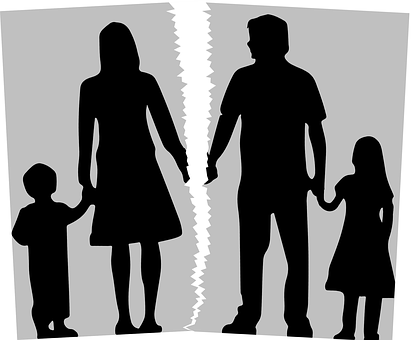 A különélő szülőt – függetlenül attól, hogy esetlegesen a felügyeleti jogokat a szülők közösen vagy megosztva gyakorolják – megilleti a kapcsolattartás joga, amelynek során személyes és közvetlen kapcsolatot tarthat a gyermekkel. Ezt a gyermeket nevelő szülő köteles zavartalanul biztosítani.Ha a kötelezett a bíróság vagy a gyámhatóság által a kapcsolattartásra vonatkozó határozatban, továbbá a bíróság vagy a gyámhatóság által jóváhagyott kapcsolattartást rendező egyezségben foglaltakat megszegi, a kapcsolattartásra vonatkozó határozatban foglaltak végrehajtásának elrendelése kérhető.Az eljárást a Ptk. szerint kapcsolattartásra jogosult és kötelezett indíthatja meg. A kapcsolattartásra nem csak a szülő, hanem más hozzátartozó – így a nagyszülő, a testvér, illetve egyes esetekben a gyermek szülőjének testvére és házastársa – is jogosult.A kérelmet a kapcsolattartásra vonatkozó határozatban foglaltak megszegésétől vagy annak a kérelmező tudomására jutásától számított 30 napon belül lehet előterjeszteni.Hatáskör: járásbíróságIlletékesség: az a bíróság illetékes, amelynek területén a kapcsolattartással érintett gyermek belföldi lakóhelye, ennek hiányában belföldi tartózkodási helye található, végső soron a Budai Központi Kerületi Bíróság.A bíróság abban az esetben rendeli el a végrehajtást, ha a kapcsolattartást szabályozó határozatot (bírósági, gyámhatósági döntés vagy a felek egyezsége) megszegték.A kapcsolattartásra vonatkozó határozatban foglaltak megszegésének minősül, ha a kapcsolattartásra jogosult vagy kötelezett neki felróható okbólhatáridőben nem tesz eleget kapcsolattartási kötelezettségének,a határozatban megállapított határidő alatt nem pótolja az elmaradt kapcsolattartást,a kapcsolattartást kellő indok nélkül akadályozza vagyegyéb módon meghiúsítja a gyermekkel való zavartalan kapcsolattartást.A bíróság végzéssel rendeli el a végrehajtást, amely ellen fellebbezésnek van helye, de a fellebbezésnek nincs halasztó hatálya.A kapcsolattartásra vonatkozó határozat végrehajtása iránti kérelemben fel kell tüntetniaz eljáró bíróságot és azokat az adatokat, amelyekből a bíróság illetékessége - ha az ügyben külföldi elem van, joghatósága - megállapítható,a kérelmező nevét, lakóhelyét, továbbá a kérelem előterjesztésére való jogosultság jogcímét,a kérelmezett nevét, lakóhelyét továbbá egyéb, az azonosításához szükséges adatot,a kapcsolattartással érintett gyermek, gyermekek adatait,a kapcsolattartásra vonatkozó határozatot kibocsátó bíróság vagy gyámhatóság megnevezését, a határozat számát,annak leírását, hogy a kapcsolattartás megszegése milyen magatartással vagy mulasztással valósult meg vagy milyen egyéb tevékenység vagy mulasztás akadályozza vagy zavarja a kapcsolattartást,a kapcsolattartásra vonatkozó határozat végrehajtásának elrendelése iránti határozott kérelmet.A kérelmező kérheti, hogy a bíróság kötelezze a kérelmezettet a kapcsolattartás megszegése folytán keletkezett igazolt költségeinek viselésére.A bíróság a kapcsolattartásra vonatkozó határozat végrehajtásának elrendelése tárgyában szükség esetén meghallgatást tart. Bizonyítást hivatalból is elrendelhet. A kérelem elbírálása során a bíróság soron kívül jár el.Ha a bíróság megállapítja, hogy a kérelmezett megszegte a kapcsolattartásra vonatkozó határozatban foglaltakat, elrendeli a végrehajtást. A végrehajtást elrendelő végzésben figyelmeztetni kell a kérelmezettet a felhívás önhibából történő nemteljesítésének jogkövetkezményeire.Ha a kapcsolattartásra vonatkozó határozat végrehajtása elrendelésének feltételei nem állnak fenn, a bíróság a kérelmet elutasítja. A végzés ellen fellebbezésnek van helye.A bíróság a végrehajtást elrendelő végzésben a kérelmezettet felhívja, hogya végzés kézhezvételét követően esedékes kapcsolattartásnak a kapcsolattartásra vonatkozó határozat szerinti időpontban és módon tegyen eleget,a kapcsolattartásra jogosultnak fel nem róható okból elmaradt kapcsolattartás pótlását a legközelebbi megfelelő időpontban, de legkésőbb hat hónapon belül biztosítsa, és megjelöli a pótlás végső határidejét vagyha a kapcsolattartásnak egyéb, a kapcsolattartásra jogosultnak fel nem róható akadálya volt, annak elhárulását követően biztosítsa a gyermekkel való zavartalan kapcsolattartást.A bíróság a végrehajtást elrendelő végzést azzal a felhívással küldi meg a kérelmezőnek, hogy az önkéntes teljesítésre kitűzött határidő eltelte után 30 napon belül, annak teljesítéséről vagy elmaradásáról értesítse a bíróságot.A bíróság a teljesítés elmaradásának értesítése esetén fellebbezhető végzésselmegkeresi a gyámhatóságot, hogy a család- és gyermekjóléti intézményrendszer bevonásával mozdítsa elő a kérelmezett teljesítését,a Vht. szerinti pénzbírságot szabhat ki,a kapcsolattartás szabályainak rendszeres és visszatérő megszegése esetén a gyermek rendőrség közreműködésével történő, a Vht. szerinti átadását rendelheti el, amelynek érdekében a végzést megküldi a Magyar Bírósági Végrehajtói Kar hivatali szervénekmegkeresheti a gyámhatóságot a szülői felügyeleti jog rendezése vagy a gyermek harmadik személynél történő elhelyezése iránt per megindítása érdekében, feltéve, hogy az a kiskorú gyermek érdekében áll, és azt a szülő vagy harmadik személy is kéri vagyfeljelentést tehet kiskorú veszélyeztetése vagy kiskorúval való kapcsolattartás akadályozása miatt.III. Ellenőrző kérdésekMilyen esetekben kezdeményezhető a házastársi vagyonközösség megszüntetése az életközösség fennállása alatt?Mi a különbség a házassági közös vagyon megosztása és a házastársi vagyonközösség megszüntetése között?Miért van lehetőség az életközösség fennállása kezdeményezett házastársi vagyonközösség megszüntetés iránti nemperes eljárásban a bíróságnak széleskörű bizonyítás lefolytatására?Milyen szabályozási anomáliák tapasztalhatók az életközösség fennállása alatt kezdeményezett házastársi vagyonközösség megszüntetése iránti nemperes eljárás kapcsán az eljárás megindítása terén?Ki jogosult a kapcsolattartás végrehajtása iránt eljárást indítani?Mely szervnek a hatáskörébe tartozik a kapcsolattartás végrehajtásának elrendelése? Milyen módon történik a végrehajtás elrendelése?A kapcsolattartásra kötelezett nem tesz eleget a bíróságnak a kapcsolattartás végrehajtását elrendelő végzésében meghatározott előírásoknak. Mit tehet Ön ilyen esetben kapcsolattartásra jogosultként?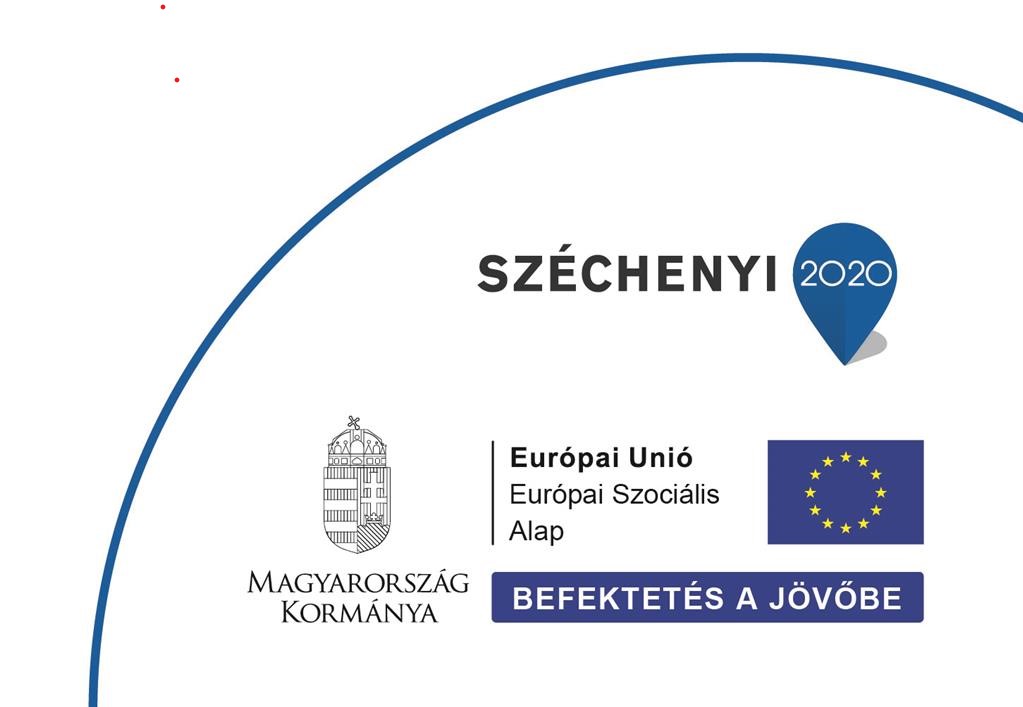 Jelen tananyag a Szegedi Tudományegyetemen készült az Európai Unió támogatásával. Projekt azonosító: EFOP-3.4.3-16-2016-00014